HOMECOMING T-SHIRT ORDER FORMNAME: ________________Grade and Techer: _____________T-shirts are $13 for Youth Small – Adult XL and $15 for 2X and 3X.$13$13$13$13$13$13$13$15$15Youth SYouth MYouth LAdult SAdult MAdult LAdult XLAdult XXLAdult XXXLQuantityFront of Shirt – Will be at an angle across front of shirtBack of Shirt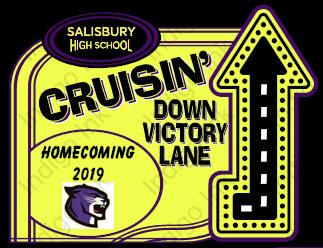 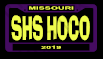 